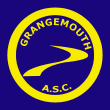 Grangemouth Amateur Swimming Club(Affiliated to SASA)PresentThe 20th Annual J.A.G.S Meet(Under FINA Rules & Scottish Swimming Regulations)SASA Meet Licence – WD/L3/035/0120OnSaturday 25th January 2020AtGrangemouth Sports ComplexAbbots Road, Grangemouth, FK3 9JDTelephone No. 01324 504560Closing Date – Midnight Monday 06 January 2020Grangemouth Amateur Swimming Club – J.A.G.S. MeetMeet InformationDate			Saturday 25th January 2020Venue			Grangemouth Sports ComplexAbbots RoadGrangemouthFK3 9JDTelephone No. 01324 504560Pool	6 lane, 25 metre pool, anti-turbulent lane ropes and full electronic timing and scoreboardMap Location		http://www.falkirkcommunitytrust.org/venues/map.aspx?vid=142Meet Status	Scottish Swimming Licence WD/L3/035/0120All swimmers must be registered with their governing bodySession Times		Session 1 – Warm Up 9.00am		Start 10.00am for 9 & under & 10 year olds			Session 2 – Warm Up 1.30pm		Start 2.30pm for 11 & 12 year oldsAge Groups		Ages on the day			9 years & under	10 years	11 years	12 yearsEvents			50m Backstroke, Breaststroke, Butterfly, Freestyle			Squadron Relay:	9/10 years freestyle relay team – BOYS & the same for GIRLS						11/12 years freestyle relay team – BOYS & the same for GIRLSRelays – all swimmers must have swam in the meet and must comprise of maximum of 2 of the older age group (morning 2 x 10 years/afternoon 2 x 12 years) both boys and girls.  Swimmers can swim up an age group.Heats/Finals		All events Heat Declared WinnersHeats will be swam based on times but split into age groups for medals.  A ONE start rule and age group rules will apply in line with SASA accreditation proceduresFees			£6.00 per individual event			£8.00 per relay team			There will be no refund of fees for times out with consideration time			All cheques should be made payable to Grangemouth Amateur Swimming ClubThere will be no refunds for any withdrawals received after the meet programme has been issued advising of accepted and scratched swims.  Grangemouth ASC reserves the right to enter their own swimmers should any spaces become available after the programme has been issued.No entries will be accepted without the correct fees paid on time (see below) or with the Entry Files incorrectly completedCoach’s Pass	Coach’s Passes at a cost of £7 are available to cover lunch for the day.  This must be paid for with the gala entry feeEntry Files	In addition to the Meet Notice, the Entry File can be downloaded from the SwimScotland website.  It can also be requested by emailing GalaConvenor@grangemouthasc.org at least one week in advance of the closing date (i.e. Monday 06 January 2020).  Entries will be by computer files.  Only official files are acceptable	The meet will be run using Hy-tek Meet Management; therefore entries should be requested and submitted on the appropriate electronic file available from GalaConvenor@grangemouthasc.org	The closing date for receipt of entries is Monday 06 January 2020.  The entries file should be emailed to GalaConvenor@grangemouthasc.orgEntry Fees	The appropriate entry fees should be paid directly into the Grangemouth ASC bank account using Ref “ Your club name /JAGS20” BACS details as follows:Name:Grangemouth ASC
Bank: Bank of Scotland
Acc:  16332165
Sort Code: 80-22-60In the event that you are unable to pay electronically then please submit a cheque along with the summary sheet which must be sent to arrive within 5 days of the closing date –Monday 6th January 2020. All cheques should be made payable to Grangemouth Amateur Swimming Club and sent to:-Frances Collins	30 Burns Avenue	Larbert	FK5 4FBMedals & Awards	Medals will be presented to the top six in each age group and too fast prizes will be given to any “speedy” swimmers.  (Swimmers who swim faster but within a tolerance set prior to the meet will receive a too fast prize).  Relay team medals will be presented to the top three teams	A Top Club Trophy is presented to the club scoring the most points in the finals.  Trophies will be presented for best boy and girl in each age group (Trophies are worked on a points system)Withdrawals	Any withdrawals must be notified to the withdrawals desk on the appropriate forms not later than 45 minutes before the session starts (9.15am for morning and 1.45pm for afternoon).Grangemouth ASC reserves the right to enter their own swimmers should any spaces become available.Marshalling	Swimmers must marshal for their events 4 heats prior to their race, 10 minutes before the 1st event.  The marshalling area is at the window side of the pool.  Any swimmers who do not marshal will be deemed to have withdrawn.  Reserves, who have marshalled, will be allocated the place of swimmers who have not marshalled for heatsPresentations	Swimmers should report for presentations to the marshalling area at the window side of the pool, in time for presentations in line with the presentation schedule.  Presentations may be made during events to reduce session timesStarts	“Over the top starts” will be used in all heats apart from backstroke eventsDiving	Please ensure that only swimmers who are competent to dive are allowed to dive.  No diving is allowed at the shallow end of the pool.  During warm ups, diving is only allowed from the deep end of the pool in sprint lanes designated as being “dive starts” and not “in the water” start lanesFirst Aid	The pool staff are providing qualified First Aid coverFire Alarms	In the case of fire alarms being activated please comply with the pool staff’s instructionsLockers	A locker system operates in the changing rooms and swimmers are advised to use them.  Please do not leave clothes in the changing areas or in unlocked lockers.  The changing rooms are not supervised and are open to members of the public as well as those competing in the event.  Lockers require £1 coinPhotography	No photographic equipment (e.g. camera, camcorder, iPad etc.) is to be allowed on poolside, in the spectator gallery or any other area overlooking the poolBehaviour & Conduct	Please ensure all swimmers are reminded of the need to be courteous at all times, particularly to the marshals, and to remain quiet at the start of every race.  Those swimmers who do not show such courtesy will be removed from all their remaining swims at the discretion of the Gala Convenor.  Coaches and poolside helpers are asked to act as role models for the swimmers and engage with the swimmers; each other and the event organisers in a professional and courteous manner.  We also ask that all swimmers and club representatives use the black bin bags provided for all rubbish and ensure that their seating area is clean and tidy before they leave at the end of their session.General Information	The Gala Convenor reserves the right to restrict entries in order to facilitate the smooth running of the meet.  The Gala Convenor also reserves the right to alter the program and warm-up times if necessary.  Anything not covered above or printed in the event program will be at the Gala Convenor’s discretion	Each club will receive a welcome pack prior to the start of Session 1Grangemouth Amateur Swimming Club – J.A.G.S. MeetConsideration TimesSwimmers entry times must be slower than the Consideration TimesN.B. Ages as on the dayBoys & GirlsThere will be a tolerance allowance on the timesClosing Date – Monday 6th January 2020No late entries will be consideredSwimmers should only be entered for their own age groupEntries will be accepted on a time basis.  Clubs should ensure that entry times for their swimmers are accurateClubs must ensure that their coaches, team staff and swimmers are aware of the regulations and dangers of entering the water with dive starts and must be aware of pool depth and all appropriate safety proceduresGrangemouth Amateur Swimming ClubThe 20th Annual J.A.G.S MeetOnSaturday 25th January 2020AtGrangemouth Sports ComplexHealth & Safety FormIn order to comply with accreditation and health and safety requirements, this form should be completed and returned along with the Entry Form prior to the start of the meetI confirm that all swimmers are current members of S.A.S.A. and have paid the appropriate membership feeI confirm that the regulations regarding the use of photographic equipment have been brought to the attention of all swimmers, parents and coaches who will be attending the competitionI confirm that all swimmers have been trained and are competent to dive into the pool.  Any swimmer unable to do so must start in the water and notify the referee beforehandSigned:		.................................................................................................Print:		.................................................................................................Position in Club:	.................................................................................................Club:			.................................................................................................Please return this form with entries no later than Monday 6th January 2020Grangemouth Amateur Swimming Club – J.A.G.S. MeetSaturday 25th January 2020Grangemouth Sports ComplexGrangemouth Amateur Swimming Club – J.A.G.S. MeetSaturday 25th  January 2020Programme of eventsMorning – Session 1Session 1 – 9.00am Warm Up for 10.00am Start101	Boys 9 and under	50m		BUTTERFLY102	Girls 9 and under	50m		BUTTERFLY103	Boys 10 YEARS		50m		BUTTERFLY 104	Girls 10 YEARS		50m		BUTTERFLY105	Boys 9 and under	50m 		Backstroke106	Girls 9 and under	50m 		Backstroke107	BOYS 10 YEARS		50m 		Backstroke108	GIRLS 10 YEARS		50m 		Backstroke109	BOYS 9 AND UNDER	50M		Breaststroke110	GIRLS 9 AND UNDER	50M		Breaststroke111	BOYS 10 YEARS		50M		Breaststroke112	GIRLS 10 YEARS		50M		Breaststroke113	BOYS 9 AND UNDER	50M 		FREESTYLE114	GIRLS 9 AND UNDER	50M 		FREESTYLE115	BOYS 10 YEARS		50M 		FREESTYLE116	GIRLS 10 YEARS		50M 		FREESTYLE117	BOYS 9/10 YEARS		100M		FREESTYLE RELAY118	GIRLS 9/10 YEARS		100M		FREESTYLE RELAYAfternoon – Session 2Session 2 – 1.30pm Warm Up for 2.30pm Start201	BOYS 11 YEARS		50M		Butterfly202	GIRLS 11 YEARS		50M		Butterfly203	BOYS 12 YEARS		50M		Butterfly204	GIRLS 12 YEARS		50M		Butterfly205	BOYS 11 YEARS		50M 		BACKSTROKE206	GIRLS 11 YEARS		50M 		BACKSTROKE207	BOYS 12 YEARS		50M 		BACKSTROKE208	GIRLS 12 YEARS		50M 		BACKSTROKE209	BOYS 11 YEARS		50M		BREASTSTROKE210	GIRLS 11 YEARS		50M		BREASTSTROKE211	BOYS 12 YEARS		50M		BREASTSTROKE212	GIRLS 12 YEARS		50M		BREASTSTROKE213	BOYS 11 YEARS		50M 		FREESTYLE214	GIRLS 11 YEARS		50M 		FREESTYLE215	BOYS 12 YEARS		50M 		FREESTYLE216 	GIRLS 12 YEARS		50M 		FREESTYLE217	BOYS 11/12 YEARS		200M		FREESTYLE RELAY218	GIRLS 11/12 YEARS	200M		FREESTYLE RELAYPresentations will be made at the end of each session unless advised by Gala ConvenorOver the top starts will be used where possibleRelays – all swimmers must have swam in the meet and must comprise of maximum of 2 of the older age group (morning 2 x 10 years/afternoon 2 x 12 years) both boys and girls.  Swimmers can swim up an age group. Trophies for Best Boy/Girl in each age group and Best ClubEvent9 & under10 years11 years12 years50 Free		42:0040:0038:0035:0050 Fly52:0049:0046:0044:0050 Back48:0046:0043:0041:0050 Breast55:0052:0049:0047:00Summary Sheet**This form must be completed and returned with the payment**Club NameContactAddressPost CodeHome Tel.No.Mobile Tel.No.e-mail(important for distribution of information and updates pertaining to the meet)..........          Male Entries                                                                         @£6.00          £....................          Female Entries                                                                     @£6.00          £....................          Relay Teams                                                                         @£8.00          £....................          Coach’s passes (for lunch)                                                 @£7.00          £..........Total cheque enclosed                                                                                                    £..........Please pay by Bacs Transfer to Bank of Scotland Sort Code 80 -22 -60 Account No 16332165 Ref:Your Club name/JAGS20 or by cheques payable to Grangemouth ASCWe request two officials per club per session.  Please provide their details below:-Official 1:___________________________________Role____________________________Official 2:___________________________________Role____________________________Form to be returned to Gala ConvenorFrances Collins30 Burns AvenueLarbertFK5 4FBEntry Forms and fees to be returned by 6th January 2020